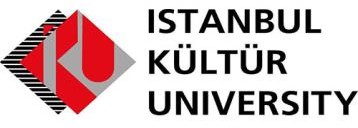 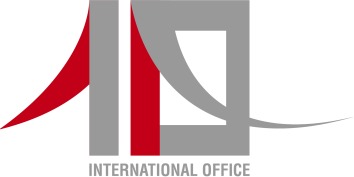 T.C İSTANBUL KÜLTÜR ÜNİVERSİTESİ ERASMUS+ KA131 PERSONEL HAREKETLİLİĞİBAŞVURU FORMUT.C İSTANBUL KÜLTÜR ÜNİVERSİTESİ ERASMUS+ KA131 PERSONEL HAREKETLİLİĞİBAŞVURU FORMUAKADEMİK YIL : 	/ 	/20 	Akademik Personel   □ İdari Personel            □AdıSoyadıT.C Kimlik NoBölüm/BirimDoğum Tarihi (GG/AA/YYYY)CinsiyetiKurumuİstanbul Kültür ÜniversitesiKurumun Erasmus ID KoduTR ISTANBU 19Hareketliliğin Başlangıç Tarihi (GG/AA/YYYY) 	/	/20 	Hareketliliğin Bitiş Tarihi (GG/AA/YYYY) 	/	/20 	Çalışma AlanıI: InternationalF: FinanceG: General Admin. And TechnicalT: TeachingS: Student InformationÜnvanı (Akademik Personel için)Junior (approx. < 10 years exp.)Intermediate (10 years < 20 years exp.)Senior (approx. > 20 years exp.)Faaliyetin TürüTeachingJob ShadowingWorkshopTrainingMisafir olunacak Yükseköğretim Kurumu( Kurumun tam adı)Erasmus Personel Hareketliliğinden daha öncefaydalandınız mı? Evet ise hareketlilik sayısı?□ Evet □ Hayır□1   □2    □3     □4 ve fazlaDers Verme/ Eğitim AlmaGidilen Üniversite/ KurumÜlkeTarih-Süre